KKing’s Park and University Land Exchange Act 1934King’s Park and University Land Exchange Act 19341934/049 (25 Geo. V No. 48)21 Jan 193521 Jan 1935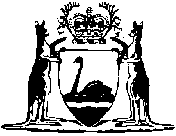 